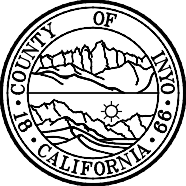   To whom it may concern,Re: SCH # 2022110323Project:  Renewable Energy Permit 2022-02/Barker- Trona 4I am requesting a change to a published document.I made a clerical error on the first page of the Initial Study with Mitigated Negative Declaration. It reads that the 30-day public review period is August 20, 2022 when it should readAugust 20, 2023.Thank you, Cynthia DraperInyo County Assistant Planner  760-878-0265Planning Department168 North Edwards Street Post Office Drawer LIndependence, California 93526Phone:  (760) 878-0263FAX:	(760) 872-2712E-Mail: inyoplanning@inyocounty.us